Техническое задание к Договору – Счету:г. СевастопольOrganization, в лице Place Name действующий на основании ____________ именуемый в дальнейшем «Заказчик», с одной стороны, и ООО «Астрал Севастополь», в лице генерального директора Снежаны Вячеславовны Мягкой, действующей на основании Устава, именуемое в дальнейшем «Исполнитель»,с другой стороны, составили настоящее Техническое задание (далее – «Техническое задание») и пришли к соглашению определить следующие условия оказания Услуг по Договору:Наименование оказываемых услуг: Регистрация АО. Сфера деятельности будущей компании Заказчика:Количество планируемых рабочих мест  Заказчика:Технические требования к оказанию Услуг: Цель оказания  Услуг:  Получение государственной регистрации акционерного общества и регистрация эмиссии в ЦБ РФСроки оказания Услуг: десять рабочих дня без учета сроков регистрации документов в ФНС и ЦБ РФ. Вид оказываемых услуг: Формирования пакета документовУсловия оказания услуг: выезд к Заказчику , дистанционно .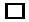 Порядок сдачи и приемки результатов: Акт оказания услуг.Заявление на регистрацию АО по Форме Р11001  1 экз.Подбор кодов ОКВЭДУстав АО2 экз. Протокол учредительного собрания о создании акционерного обществаВыбор реестродержателяПри формировании оплаты акций не денежными средствами (имуществом) – независимая оценка имуществаПосле регистрации АО в ФНС :Формирование и передача реестродержателю реестра акционеровПротокол общего собрания акционеров  с решением о регистрации эмиссии акций в ЦБ РФПакет документов для регистрации эмиссий акций в ЦБ РФЗаявление на государственную регистрацию выпуска ценных бумаг Анкета эмитента Решение о выпуске ценных бумагОтчет об итогах выпуска акцийДокументы, предоставляемые Заказчиком для регистрации АО в ФНС: Документы, предоставляемые Заказчиком для регистрации АО в ФНС: Название создаваемого акционерного обществаВиды планируемой деятельности для подбора кодов ОКВЭДПаспортные данные учредителей и руководителя АО и членов совета директоровИНН учредителейКвитанция об оплате государственной пошлиныДокументы, предоставляемые Заказчиком для регистрации эмиссии акций в ЦБ РФ: Документы, предоставляемые Заказчиком для регистрации эмиссии акций в ЦБ РФ: Копия Свидетельства о государственной регистрации АОКопия Устава предприятияКопия решения учредителя о создании АО (если учредитель один) или копия протокола учредительного собрания на котором принято решение о создании АОЗаявление на государственную регистрацию выпуска ценных бумаг Анкета эмитента Решение о выпуске ценных бумагОтчет об итогах выпуска акцийКопия (выписка) из протокола собрания уполномоченного органа управления эмитента, которым утверждено решение о выпуске акций Копия (выписка) из протокола собрания уполномоченного органа управления эмитента, которым утверждено решение об утверждении отчета об итогах выпуска акцийКопия отчета оценщика, если в оплату акций внесены не денежные средства (ценные бумаги, имущество или любые права имеющие денежную оценку Копия документа подтверждающее право собственности эмитента  на недвижимое имущество, если в оплату акций внесено недвижимое имуществоРешение уполномоченного органа исполнительной власти, если в оплату акций внесено государственное или муниципальное имуществоСправка об оплате акций подписанная единоличным исполнительным органом предприятия Платежное поручение об оплате государственной пошлиныОпись документовСопроводительное письмо. «СОГЛАСОВАНО»ЗАКАЗЧИК_______________________________________________________________ /____________/«___» __________  20__г.«СОГЛАСОВАНО»ИСПОЛНИТЕЛЬГенеральный директор ООО «Астрал Севастополь»___________ /____________/«___» __________  20__г.